PLANODE ATIVIDADES2015| 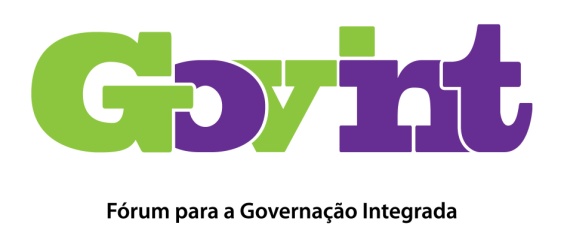 TítuloPlano de Atividades 2015Editor
Secretariado Executivo do Forum para a Governação Integrada
Instituto Padre António Vieira
Travessa das Pedras Negras, nº1, 4º Andar, 1100-404 LisboaTel.: (+351)21 885 47 30www.forumgovernacaointegrada.pt |secretariado@forumgovernacaointegrada.pt ÍNDICE1.NOTA INTRODUTÓRIA 1.1.ENQUADRAMENTO GERAL O Forum para a Governação Integrada (GovInt) é uma rede colaborativa informal de instituições públicas e privadas que entenderam cooperar para a reflexão e a ação no âmbito da resolução de problemas sociais complexos através de modelos de governação integrada que permitam maior eficácia e eficiência.Um conjunto de instituições públicas e privadas – Fundação Calouste Gulbenkian, Fundação Montepio, Santa Casa da Misericórdia de Lisboa, Câmara Municipal de Braga, Instituto P. António Vieira, com o apoio do Ministério Adjunto e do Desenvolvimento Regional – decidiram desenvolver um projeto de mobilização da sociedade portuguesa para uma nova abordagem aos problemas sociais complexos, através de um modelo de governação integrada, de matriz colaborativa, transversal, que envolva o Estado e a Sociedade civil.1.2.BREVE CONTEXTUALIZAÇÃO DE CONCEITOS1.2.1. Tipos de problemas (Roberts, 2000)Os problemas tipo I (simples/lineares) caracterizam-se pelo consenso quanto à definição do problema e à sua solução. Os problemas tipo II (mais difíceis que os de tipo I) têm uma definição comum e partilhadas pelas partes interessadas mas estas divergem na solução, não sendo simples encontrar consenso sobre que solução adotar.Os problemas tipo III (complexos/wicked) são os que têm maior potencial de conflito entre as partes interessadas, pois não há consenso nem na definição do problema, nem na solução a aplicar.1.2.2. O desafio dos problemas sociais complexosOs problemas mais complexos das sociedades contemporâneas (wicked problems) constituem um desafio persistente, apesar do desenvolvimento de novas respostas sociais quer do Estado, quer da Sociedade civil. Desemprego, pobreza, exclusão social, maus-tratos a crianças e jovens, isolamento dos idosos, ou noutra esfera, a segurança nacional, as alterações climáticas, o cluster do mar ou a gestão das cidades são exemplos evidentes. Os problemas complexos são difíceis de definir com rigor, evidenciam interdependências e multi-causalidade, atravessam fronteiras organizacionais, são socialmente complexos, não têm solução clara e as soluções tentadas registam falhas crónicas e podem gerar problemas. 1.2.3. Definição de GovIntA visão de governação integrada (GovInt) é impulsionada sobretudo a partir da transição do século, no contexto dos países anglo-saxónicos. É definida como “uma estratégia política que procura coordenar o desenvolvimento e a implementação de políticas, transversalmente a departamentos e agências, especialmente para abordar problemas sociais complexos como exclusão e pobreza, de uma forma integrada (…). É uma estratégia que procura juntar não só os departamentos governamentais, mas também um conjunto de instituições privadas e de voluntariado, trabalhando transversalmente, tendo em vista um objetivo comum“ (Bogdanor, 2005).Segundo Marques (2014) governação integrada é “construir, desenvolver e manter relações interorganizacionais de colaboração, para gerir problemas sociais complexos, com maior eficácia e eficiência.”2.MISSÃO E VISÃO2.1.MISSÃOA missão do Forum GovInt é contribuir para a gestão mais eficaz e eficiente de problemas sociais complexos através de modelos de governação integrada, baseados em relações interorganizacionais de colaboração.2.2.VISÃOO Forum tem como visão uma nova cultura organizacional das instituições públicas e privadas que privilegie a colaboração, a partilha de recursos e a parceria estratégica, estruturada em torno de um modelo de liderança colaborativa, da participação efetiva das partes interessadas e de uma monitorização/avaliação adequada.3.OBJETIVOS E EIXOS DE ATUAÇÃO3.1.OBJETIVOSO Forum GovInt tem como objetivos:Mobilizar o Estado e a Sociedade civil para o desenvolvimento de modelos de governação integrada, baseados na cooperação/parceria, participação dos stakeholders, comunicação eficaz e liderança colaborativa, nomeadamente influenciando as políticas públicas para alcançar os objetivos Portugal 2020 (crescimento inteligente, sustentável e inclusivo).Suportar esta visão estratégica numa dinâmica de inovação social que privilegie a análise, reflexão e ação sobre a solução de problemas sociais complexos (pobreza, desemprego, ...) criando o “Fórum da Governação Integrada”, que desenvolva um programa de eventos, de levantamento de boas-práticas/benchmarking e de materiais e ações de formação.Articular e/ou apoiar/dar visibilidade a projetos-piloto de governação integrada de base territorial, de foco temático ou de seleção de destinatários específicos, bem como inspirar transversalmente as políticas sectoriais com este princípio.  3.2.EIXOS DE ATUAÇÃOA ação do GovInt está organizada em quatro eixos distintos:Eixo I – Eventos Realização de eventos (conferências, workshops, ...) que visam divulgar para o público em geral e para segmentos específicos, os conceitos de problemas sociais complexos e de governação integrada. Eixo II – Investigação/Boas-PráticasRevisão de literatura sobre problemas sociais complexos e governação integrada. Levantamento de boas-práticas e práticas promissoras de governação integrada em Portugal.Benchmarking internacional.Incentivo à realização de projetos de investigação aplicada sobre temáticas da governação integrada. Eixo III – Formação/Publicações Coleção de manuais práticos para estratégias de resposta de GovInt para problemas complexos. Workshops temáticos para dirigentes e técnicos de instituições públicas e privadas.Oferta de formação avançada de instituições académicas.Eixo IV – Projetos-PilotoIncentivo ao desenvolvimento e consolidação de experiências de governação integrada que possam ser acompanhadas e estudadas como “estudos de caso”. 4.ATIVIDADES A DESENVOLVER EM 20154.1.EVENTOSO Forum GovInt continuará a apostar de forma diferenciada na realização de eventos (conferências, workshops, seminários…) contribuindo para o conhecimento e a satisfação dos participantes conjugados com a qualidade, qualificação e experiência dos oradores e dinamizadores. O Forum pretende cumprir as seguintes ações:Quadro 1. Ações a implementar enquanto promotor para 2015Quadro 2. Ações de colaboração enquanto parceiro para 20154.2.INVESTIGAÇÃO/BOAS-PRÁTICASUm dos eixos de ação GovInt é a investigação através da revisão de literatura sobre problemas sociais complexos e governação integrada para constituição de uma base bibliográfica e para disseminação dos resultados no site do Forum GovInt e em publicações. Noutro domínio, o Forum continuará a incentivar os centros de investigação a desenvolverem investigação no âmbito de governação integrada.O Forum GovInt pretende fazer o levamento de boas–práticas nacionais e internacionais para ajudar a compreender modelos de governação integrada para gerir problemas sociais complexos, com maior eficácia e eficiência. Nesse sentido selecionou alguns projetos em curso (ver Quadro 3), com abordagens próximas ao modelo de governação integrada para com eles aprender, a partir dos desafios, das dificuldades, dos bloqueios, dos facilitadores e das estratégias encontradas, e construir conhecimento.Quadro 3. Projetos a acompanhar, com abordagens próximas ao modelo de governação integrada, para 2015Acresce ainda o acompanhamento de Grupos de Trabalho (GT) que contribuem para a concretização dos objetivos traçados para o Eixo II. Os GT, que constam no Quadro 4, têm como prioridade de agenda:Desenhar o mapa cognitivo do “problema complexo” que estão a trabalhar.Realizar um evento para aprofundamento da temática: reflexão sobre os problemas complexos e (re)pensar soluções (ver Quadro 5).Dar contributos para o programa da Conferência Internacional de 2015. Quadro 4. Grupos de trabalho a acompanhar para 2015Quadro 5. Eventos a realizar pelos grupos de trabalho para 20154.3.FORMAÇÃO/PUBLICAÇÕESNo eixo de formação, o Forum incentiva as Instituições de Ensino Superior a desenvolverem esforços para incluírem oferta formativa no domínio GovInt, quer nos cursos existentes quer em novos cursos de formação. À semelhança do ano anterior, o Forum continuará a realizar em parceria com a Universidade Católica Portuguesa o curso de “Formação Avançada em Governação Integrada: Perspetivas e Estratégias para a Intervenção em Problemas Sociais Complexos”.O INA irá introduzir GovInt no Catálogo de Formação e publicar manuais práticos para estratégias de resposta de governação integrada para problemas complexos na Administração Pública. A Santa Casa da Misericórdia de Lisboa no âmbito do Forum para a Governação Integrada irá publicar um conjunto de kits de formação “fatores críticos de sucesso”. O procedimento prevê o desenvolvimento de parcerias com instituições académicas. Neste domínio, o Forum contribuirá ativamente para a dinamização de workshops temáticos para dirigentes e técnicos de instituições públicas e privadas, e incentivar a publicação de manuais que contribuam para a gestão mais eficaz e eficiente de problemas sociais complexos através de modelos de governação integrada.4.4.PROJETOS-PILOTOPara além do conjunto de eixos/atividades de disseminação indicadas anteriormente, o Forum GovInt acompanhará “estudo de caso” de desenvolvimento e consolidação de experiências de governação integrada, conforme consta no Quadro 6.Quadro 6. Projetos-Piloto a acompanhar para 20155.PROTOCOLOS O Forum GovInt continuará a estabelecer protocolos de cooperação com instituições de ensino superior e outras instituições com um papel ativo no domínio dos problemas complexos e governação integrada.6. ÁREAS DE SUPORTE AO DESENVOLVIMENTO6.1.CONSELHO CONSULTIVOO Conselho Consultivo foi constituído desde a fundação do Forum GovInt e agrega representantes dos promotores, representantes das instituições parceiras e personalidades convidadas a título individual cuja função é apoiar e aconselhar na definição de estratégias de governação integrada: Em representação dos PromotoresLuísa Valle, Diretora; Programa de Desenvolvimento de Humano – Fundação Calouste Gulbenkian Rita Valadas, Administradora; Santa Casa da Misericórdia de LisboaPaula Guimarães, Adminstradora; Fundação MontepioRicardo Rio, Presidente; Câmara Municipal de BragaPaula Marques, Vereadora; Câmara Municipal de LisboaGonçalo Moita, Chefe de Gabinete; Ministro Adjunto e do Desenvolvimento RegionalHugo Seabra, Programa de Desenvolvimento de Humano – Fundação Calouste Gulbenkian Em representação dos ParceirosJoão Ferrão, investigador e coordenador do grupo de investigação ‘Ambiente, Território e Sociedade’; Instituto de Ciências Sociais da Universidade de Lisboa Karin Wall, investigadora e coordenadora; Observatório da Família e das Políticas das Famílias – Instituto de Ciências Sociais da Universidade de LisboaLuísa Schmidt, investigadora e coordenadora; Observatório do Ambiente e Sociedade – Instituto de Ciências Sociais da Universidade de Lisboa Maria Manuel Vieira, investigadora e coordenadora; Observatório Permanente da Juventude – Instituto de Ciências Sociais da Universidade de LisboaMarina Costa Lobo, investigadora e coordenadora; Barómetro da Qualidade da Democracia – Instituto de Ciências Sociais da Universidade de LisboaFrancisco Madelino, professor universitário; Instituto Superior de Ciência do Trabalho e da EmpresaLuísa Veloso, professora universitária; Instituto Superior de Ciência do Trabalho e da EmpresaAmérico Mendes, professor universitário; Universidade Católica Portuguesa – PortoHenrique Joaquim, professor universitário e presidente; Universidade Católica Portuguesa – Lisboa e Comunidade Vida e PazFilipe Teles, professor universitário e pró-reitor; Universidade de AveiroMaria Manuel Leitão Marques, professora universitária; Universidade de CoimbraSílvia Ferreira, professora universitária; Faculdade de Economia – Universidade de CoimbraMargarida Piteira, professora universitária, Centro de Investigação em Sociologia Económica e das Organizações – Instituto Superior de Economia e GestãoConvidados a título individual Alexandra MarquesAna Oliveira, diretora e professora universitária; Centro Social do Campo Grande e Universidade Católica PortuguesaAnabela Pedroso, presidente; CAISArminda Neves, professora universitáriaCristina Parente, professora universitária, Universidade do PortoDavid Ferraz, membro do grupo de trabalho ‘administação pública e os problemas sociais complexos’Hermano do Carmo, professor universitárioIsabel Corte-Real, consultora e coordenadora do grupo de trabalho ‘Administração Pública e os Problemas Sociais Complexos’Joana Garcia da Fonseca, coordenadora do grupo de trabalho ‘Crianças e Jovens em Risco e em Perigo’João Menezes, professor universitário; Universidade Católica PortuguesaJorge Portugal, consultor; Presidência da RepúblicaJosé Manuel Henriques, professor universitário; Instituto Superior de Ciência do Trabalho e da EmpresaLucinda Fonseca, professora universitária, Universidade de Lisboa Miguel Fontes, gestor e ex -Secretário de Estado da JuventudeMafalda Lopes do Santos, Diretora Geral do INAMaria João Freitas, socióloga; Laboratório Nacional de Engenharia CivilMário Rui André, coordenador do grupo de trabalho ‘Pessoas Isoladas +65 Anos’Miguel Alves Martins, diretor-executivo; Instituto de Empreendedorismo Social – Social Business School Nuno Vitorino, consultorPaula Nanita, gestora e administradora; Fundação Bom SucessoPedro Góis, professor universitário; Universidade do PortoSofia Galvão, advogada e ex-Secretária de Estado da Presidência do Conselho de MinistrosVítor Moura Pinheiro, coordenador do grupo de trabalho ‘Desemprego Jovem Não Qualificado’Para este ano prevê-se a realização de três reuniões de Conselho Consultivo.6.2.SECRETARIADO EXECUTIVOO secretariado executivo tem a competência de organizar o funcionamento do Forum para a Governação Integrada, desde os seus eventos até às suas publicações, passando pela gestão da comunicação on-line (site) e o acompanhamento dos grupos de trabalho e projetos-piloto O secretariado executivo é assegurado pelo Instituto P. António Vieira, sob a coordenação de Rui Marques, integrando atualmente na equipa Madalena Saldanha e Raquel Fernandes.NOTA INTRODUTÓRIA 11.1. Enquadramento Geral1Breve Contextualização de Conceitos11.2.1 Tipos de Problemas (Roberts, 2000)11.2.2. O Desafio dos Problemas Sociais Complexos21.2.3. Definição de GovInt2MISSÃO E VISÃO32.1 Missão 32.2. Visão3OBJETIVOS E EIXOS DE ATUAÇÃO3Objetivos3Eixos de Atuação4ATIVIDADES A DESENVOLVER EM 20155Eventos5Investigação/Boas-Práticas6Formação/Publicação8Projetos-Piloto 8PROTOCOLOS 9ÁREAS DE SUPORTE AO DESENVOLVIMENTO9Conselho Consultivo9Secretariado Executivo12Ação a ImplementarPromotoresData PrevistaEncontro Nacional “CPCJ Um Modelo de Governação Integrada”Forum GovInt e CNPCJR – Comissão Nacional de Proteção das Crianças e Jovens em Risco12 de fevereiroConferência Internacional – “Governação integrada: a experiência internacional e os desafios para Portugal”Forum GovInt e INA15 e 16 de outubroConferência – “Rede Social: Um Modelo de Governação Integrada”Forum GovInt e Rede Social11 de dezembroAção de ColaboraçãoPromotoresData PrevistaCongresso “Envelhecimento, do isolamento social à participação e coesão social”Rede Social de Lisboa – Plataforma para a Área do Envelhecimento29 de janeiroEncontro “Educação: Um Direito, Um Caminho, Um Futuro”Santa Casa da Misericórdia de Lisboa20 de fevereiroGovernação Integrada e SaúdeUniversidade CoimbraoutubroProjetos a AcompanharPromotoresCPCJ – Comissões de Proteção de Crianças e JovensCNPCJR – Comissão Nacional de Proteção das Crianças e Jovens em RiscoConselhos Gerais dos Agrupamentos de Escolas do Concelho da AmadoraConselhos GeraisRedes SociaisRedes SociaisGrupos de Trabalho a AcompanharCoordenaçãoCrianças e Jovens em Risco e em PerigoJoana Garcia da FonsecaDesemprego Jovem Não Qualificado Vítor Moura PinheiroDesemprego de Longa Duração +45 AnosJorge PortugalPessoas Isoladas +65 AnosMário Rui AndréPobreza Extrema e Sem-abrigoHenrique JoaquimTerritórios VulneráveisJoão FerrãoAdministração Pública e Problemas Sociais ComplexosINA – Isabel Corte-Real e David FerrazEventos Grupo de TrabalhoData PrevistaWorkshop – Mapeamento Cognitivo do ‘Desemprego Jovem Não Qualificado’Grupo de Trabalho ‘Desemprego Jovem Não Qualificado’11 de marçoWorkshop – Mapa Cognitivo da ‘Pessoa em Situação de Sem-abrigo’Grupo de Trabalho ‘Pobreza Extrema e Sem-Abrigo’20 de abrilWorkshop – Mapa Cognitivo dos ‘Bairros Prioritários’ e dos ‘Territórios de Baixa Densidade’Grupo de Trabalho ‘Territórios Vulneráveis’21 e 22 de abrilWorkshop – Mapa Cognitivo da ‘Pessoa Isolada com +65 Anos’Grupo de Trabalho ‘Pessoas Isoladas +65 Anos’17 de junho Projetos-Piloto a AcompanharPromotoresO Nosso Km2Fundação Calouste Gulbenkian, Câmara Municipal de Lisboa, GEBALIS e Santa Casa da Misericórdia de LisboaUDIP – Unidades de Desenvolvimento e Intervenção de ProximidadeSanta Casa da Misericórdia de LisboaCLIP – Recursos e DesenvolvimentoComposto por várias organizações de diferentes natureza desde Associações, ONG’s, Empresas, Grupos Informais, Fundações, entre outrosBIP/ZIP – Bairros e Zonas de Intervenção PrioritáriaCâmara Municipal de Lisboa